                  Рекомендация для родителей с 18.05 по 22.05.20                                  Лексическая тема « Животные жарких стран»Вопросы: Назовите их всех, одним словом. (животные жарких стран)Почему этих животных  называют дикими? (живут в лесу и сами добывают себе пищу)Что есть у всех животных? (4 лапы, тело покрыто шерстью…)Чем питаются животные? Какие из них хищники? Травоядные?Пальчиковая гимнастикаДидактические игры:«Прошагай слова» или хлопками делим слова на слоги (птицы)«Сравни» (сходство и отличие 2х животных: лев-тигр и тд.)«Один и много» (слон-слоны…)«Угадай» полосатый, шустрая, зубастый, лохматыйХудожественное слово (чтение, заучивание):- Где обедал, воробей? - В зоопарке, у зверей. Пообедал я сперва За решеткою у льва. Подкрепился у лисицы, У моржа попил водицы. Ел морковку у слона, С журавлем поел пшена. Погостил у носорога, Отрубей поел немного. Побывал я на пиру У хвостатых кенгуру. Был на праздничном обеде У мохнатого медведя. А зубастый крокодил Чуть меня не проглотил. (С.Маршак)Загадки: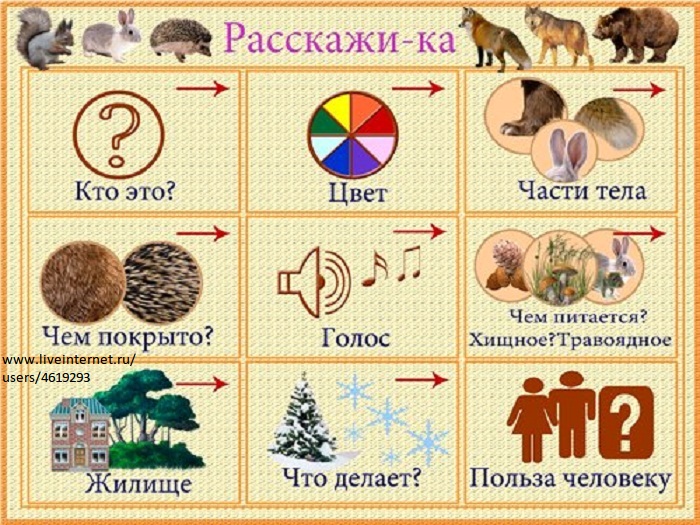 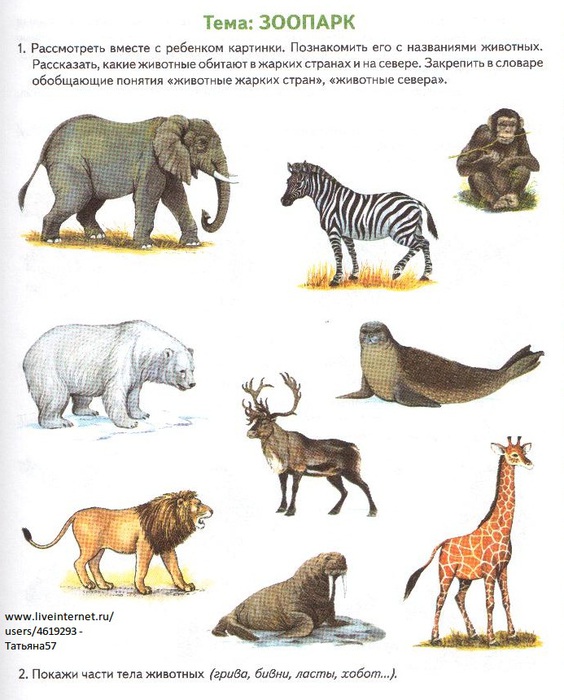 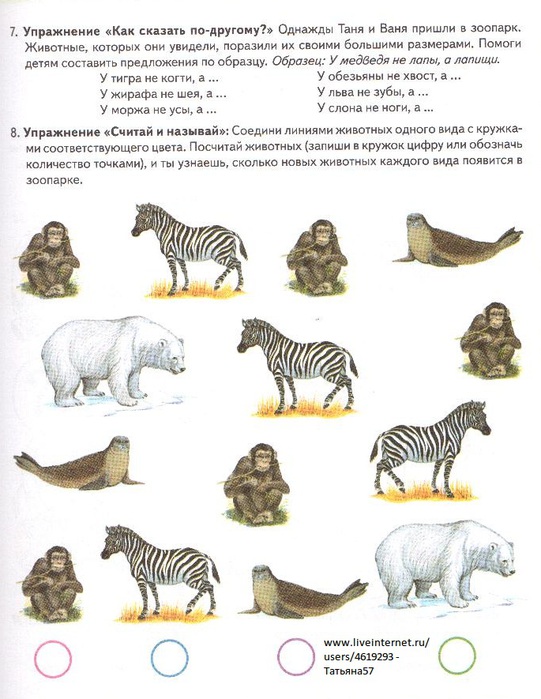                                             Примерные поделки для детей 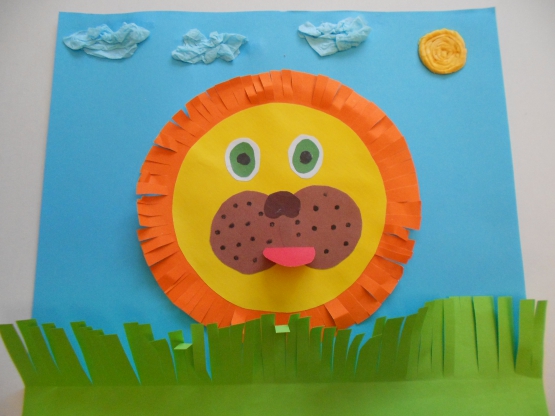 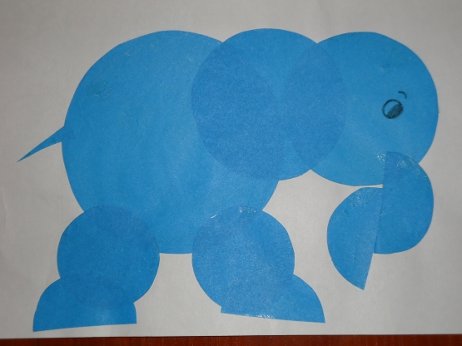 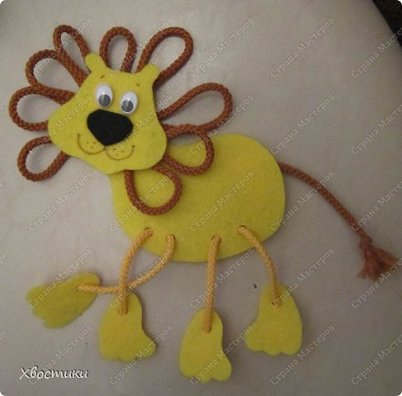 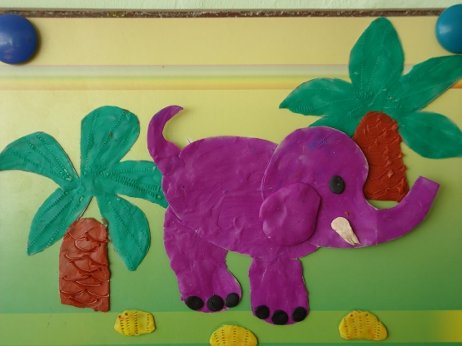 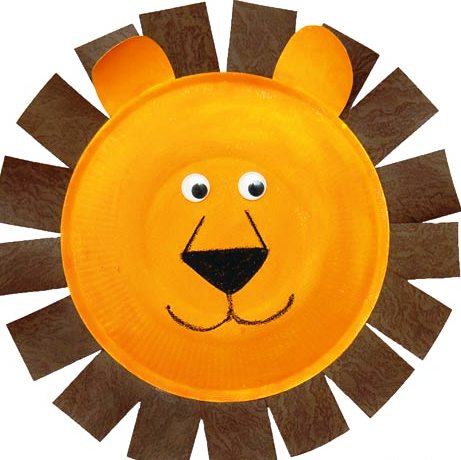 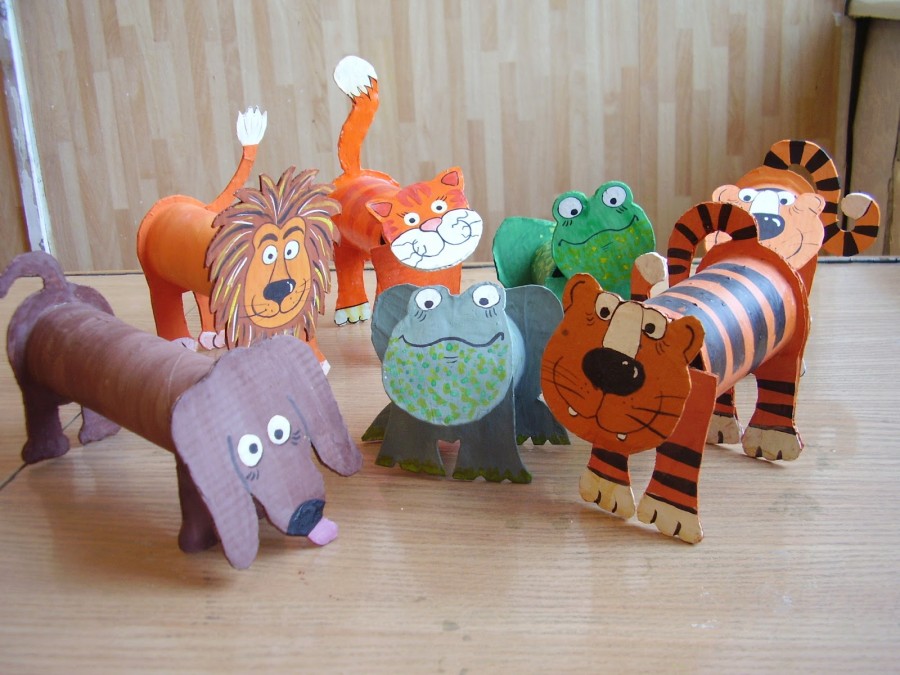   Тигр, жираф, огромный слон, Зебра, пума и бизон, Два шакала, бегемот, Он стоит, разинув рот. А над ними – царь зверей. Назови его скорей!  На каждое название животного загибают по одному пальцу, начиная с мизинца правой руки. К концу стихотворения, назвав льва, дети сжимают все пальцы в кулаки.              «СЛОН» В зоопарке стоит слон, Уши, хобот – всё при нём. Головой своей кивает, Будто в гости приглашает. Средний палец опущен. С одной  стороны он зажат мизинцем и   безымянным, а с другой –  указательным и большим.  Шевелить средним пальцем,  качать кистью.Он совсем не кровожадный,                Потому что травоядный,                      На носу два рога, на ногах копыта От врагов защита.                                       (носорог)                                                      В сумке – не пакеты    И не булки: -     Я у мамы в сумке          На прогулке. (кенгуру)Лошадь как лошадь,                       Но только в полоску.                      Видел когда-нибудь                         Лошадь-матроску?                              (зебра)                                                               Снизу камень, сверху камень.       Ест траву, но не корова.            Яйца несет, но не курица.        (черепаха)По реке плывет бревно-Ох, и злющее оно! Тем, кто в речку угодил,         Нос откусит … (крокодил)Он высокий и пятнистый, С длинной-длинной шеей. И питается он листьями деревьев.(жираф)Я -  царь зверей!                             Мой рык могучий                          Все звери слышат неспроста.       И антилопа, и косуля                    Боятся хищника не зря.     (лев)Люблю я сладкие бананы, Качаюсь ловко на лианах. Хвостом за ветку зацеплюсь, Висеть совсем я не боюсь. (обезьяна)Некрасив я и горбат,                   Только для пустыни – клад.       Много дней могу идти,               Чтобы грузы принести.                         (верблюд)